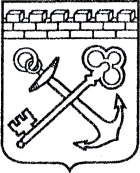 АДМИНИСТРАЦИЯ ЛЕНИНГРАДСКОЙ ОБЛАСТИКОМИТЕТ ПО СОХРАНЕНИЮ КУЛЬТУРНОГО НАСЛЕДИЯ ЛЕНИНГРАДСКОЙ ОБЛАСТИПРИКАЗ«___»____________2021 г.                                                          №___________________г. Санкт-ПетербургОб утверждении зон охраны объекта культурного наследия регионального значения «Братское кладбище советских воинов, погибших в 1941 – 44гг.,                       (в числе погибших – Герой Советского Союза Кулик Константин Алексеевич (1917 – 1944))», по адресу: Ленинградская область, Волховский район,                                              село Паша, ул. Советская, 80-а (близ Дома культуры), а также режимов использования земель и требований                                                  к градостроительным регламентам данных зон           В соответствии со  ст.ст. 3.1, 9.2, 33, 34 Федерального закона от 25 июня 2002                     № 73-ФЗ «Об объектах культурного наследия (памятниках истории и культуры) народов Российской Федерации», Положением о зонах охраны объектов культурного наследия (памятников истории и культуры) народов Российской Федерации, утвержденного постановлением Правительства Российской Федерации от 12 сентября 2015   № 972, п. 2 ст. 4, ст. 10  Закона Ленинградской области   от 25 декабря 2015  № 140-оз «О государственной охране, сохранении, использовании и популяризации объектов культурного наследия (памятников истории и культуры) народов Российской Федерации, расположенных на территории Ленинградской области», п. 2.1.1. Положения о комитете по сохранению культурного наследия Ленинградской области, утвержденного постановлением Правительства Ленинградской области от 24.12.2020 № 850, на  основании положительного заключения государственной историко-культурной экспертизы, выполненной аттестованными Министерством культуры Российской Федерации экспертами: Вахрамеевой Т.И. (Приказ Минкультуры России от 26 апреля 2018 № 580), Гуляевым В. Ф. (Приказ Минкультуры России от 17 июля 2019 № 997), Поддубной Н. Г. – архитектор, стаж работы – 35 лет (Приказ Минкультуры России от 25 декабря 2019 № 2032),  в период с 11 марта 2020 года по 30 августа 2020 года, приказываю:1. Установить границы зон охраны объекта культурного наследия регионального значения «Братское захоронение советских воинов, погибших в 1941-44гг., (в числе погибших – Герой Советского Союза Кулик Константин Алексеевич (1917-1944))», по адресу: Ленинградская область, Волховский район, село Паша, ул. Советская, 80-а (близ Дома культуры), согласно приложению 1 к настоящему приказу.2. Утвердить режимы использования земель и требования к градостроительным регламентам в границах зон охраны объекта культурного наследия регионального значения «Братское захоронение советских воинов, погибших в 1941-44гг., (в числе погибших – Герой Советского Союза Кулик Константин Алексеевич (1917-1944))»,  согласно приложению 2 к настоящему приказу.3. Отделу по осуществлению полномочий Ленинградской области в сфере объектов культурного наследия департамента государственной охраны, сохранения                    и использования объектов культурного наследия комитета по культуре Ленинградской области:- обеспечить внесение сведений об утвержденных зонах охраны объекта культурного наследия регионального значения «Памятник-стела на рубеже обороны советских войск в 1941 г. («Валимский рубеж»)» по адресу: Ленинградская область, Волховской район, г. Волхов, микрорайон Халтурино (южная окраина города, на правом берегу р. Волхов, близ Валимского ручья), в единый государственный реестр объектов культурного наследия (памятников истории и культуры) народов Российской Федерации;- направить сведения об утвержденных зонах охраны объекта культурного наследия регионального значения «Братское захоронение советских воинов, погибших в 1941-44гг., (в числе погибших – Герой Советского Союза Кулик Константин Алексеевич (1917-1944))», по адресу: Ленинградская область, Волховский район, село Паша, ул. Советская, 80-а (близ Дома культуры), в федеральный орган исполнительной власти, уполномоченный Правительством Российской Федерации на осуществление государственного кадастрового учета, государственной регистрации прав, ведение Единого государственного реестра недвижимости и предоставление сведений, содержащихся в Едином государственном реестре недвижимости, его территориальные органы в срок и в порядке, установленные действующим законодательством;- направить копию настоящего приказа в соответствующий орган местного самоуправления городского округа или муниципального района, на территории которого расположены зоны охраны объекта культурного наследия, для размещения в информационной системе обеспечения градостроительной деятельности.4. Убытки лицам, указанным в пункте 2 статьи 57.1 Земельного кодекса Российской Федерации, возмещаются в срок, установленный частью 11 статьи 57.1 Земельного кодекса Российской Федерации.5. Убытки лицам, указанным в пункте 2 статьи 57.1 Земельного кодекса Российской Федерации, возмещаются органом, указанным в пункте 3 части 8 статьи 57.1 Земельного кодекса Российской Федерации.6. Отделу взаимодействия с муниципальными образованиями, информатизации и организационной работы комитета по культуре Ленинградской области обеспечить размещение настоящего приказа на сайте комитета по культуре Ленинградской области в информационно-телекоммуникационной сети «Интернет».7. Контроль за исполнением настоящего приказа оставляю за собой. 8. Настоящий приказ вступает в силу со дня его официального опубликования.Заместитель Председателя Правительства Ленинградской области – председатель комитета по сохранению культурного наследия                                                                                            В.О. ЦойПриложение № 1к приказу комитета по сохранению культурного наследияЛенинградской области от «__» ________ 2021 г. № ______________Границы зон охраны объекта культурного наследия регионального значения «Братское кладбище советских воинов, погибших в 1941 – 44 гг.,                       (в числе погибших – Герой Советского Союза Кулик Константин Алексеевич (1917 – 1944))», по адресу: Ленинградская область, Волховский район, село Паша, ул. Советская, 80-а (близ Дома культуры)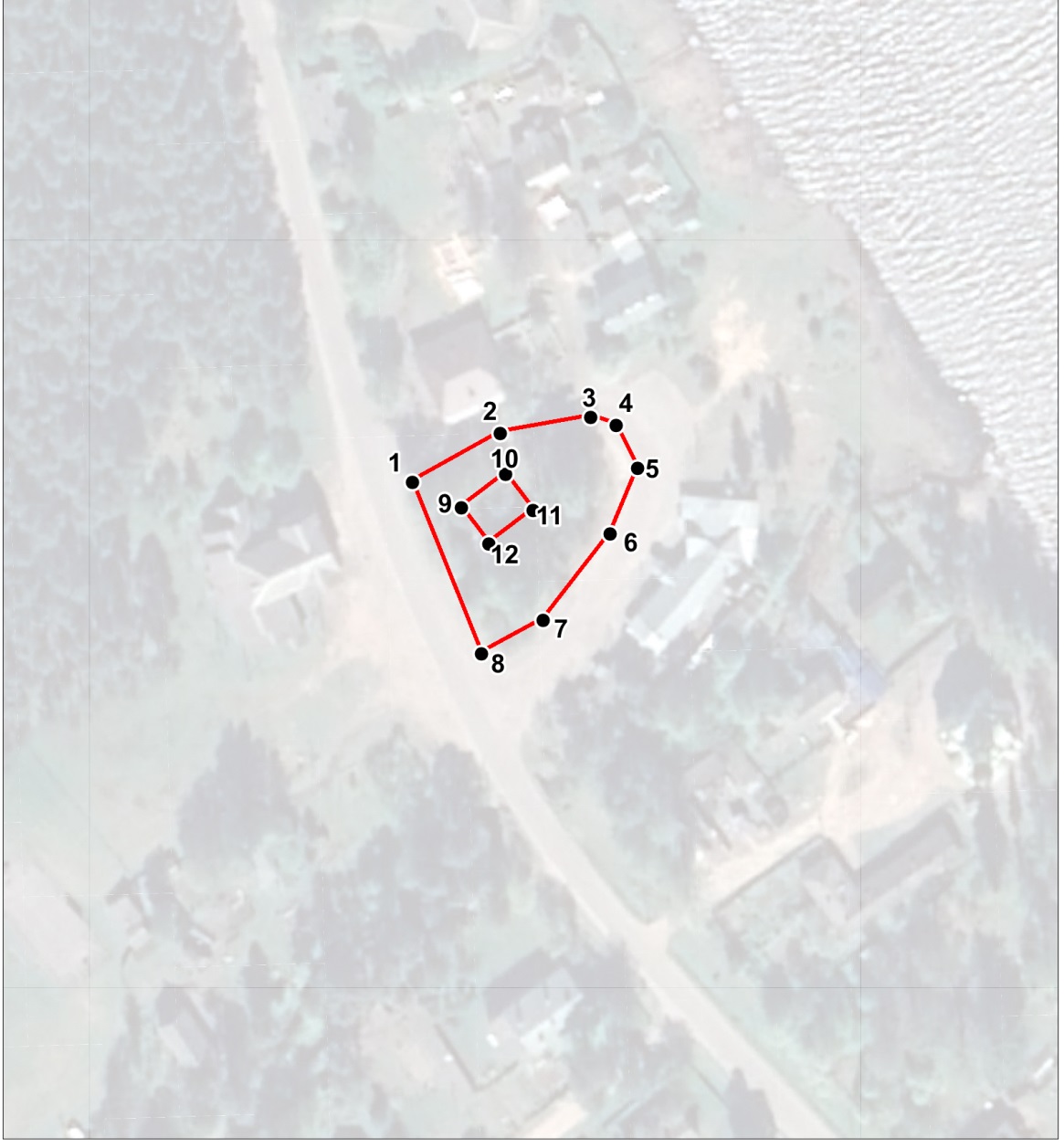 Масштаб 1:2000    Условные обозначения:        Граница зоны охраняемого природного ландшафта (ЗОЛ)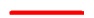                                               Номер характерной точки (см. таблицу)        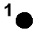 Описание границ зоны охраняемого природного ландшафта (ЗОЛ) объекта культурного наследияТаблица координат характерных (поворотных) точек плана границ зоны охраняемого природного ландшафта (ЗОЛ)Координаты характерных (поворотных) точек в местной системе координат МСК47 зона 2.(X - север, Y — восток):Приложение № 2к приказу комитета по сохранению культурного наследияЛенинградской области от «__» ________ 2021 г. № ______________Режимы использования земель и требования к градостроительным регламентам в границах зон охраны объекта культурного наследия регионального значения «Братское кладбище советских воинов, погибших в 1941 – 44 гг.,                       (в числе погибших – Герой Советского Союза Кулик Константин Алексеевич (1917 – 1944))», по адресу: Ленинградская область, Волховский район, село Паша, ул. Советская, 80-а (близ Дома культуры)Режим использования земель и требования к градостроительным регламентам в границах охранной зоны (ОЗ).Режимы использования земель и требования к градостроительным регламентам в границах зон охраны объекта культурного наследия регионального значения «Братское кладбище советских воинов, погибших в 1941-44 гг., (в числе погибших - Герой Советского Союза Кулик Константин Алексеевич (1917- 1944))»Общие положения режимов использования земель в границах зон охраны объекта культурного наследия регионального значения «Братское кладбище советских воинов, погибших в 1941-44 гг., (в числе погибших - Герой Советского Союза Кулик Константин Алексеевич (1917- 1944))»Настоящими режимами использования земель в границах зон охраны объекта культурного наследия регионального значения «Братское кладбище советских воинов, погибших в 1941-44 гг.» (далее – Режимы), устанавливаются требования по использованию земель при осуществлении градостроительной, хозяйственной и иной деятельности в зонах охраны объектов культурного наследия, расположенных на территории МО Пашское сельское поселение Волховского муниципального района Ленинградской области (далее – Зоны охраны).В границах Зон охраны действуют общие, а при наличии и специальные требования Режимов.Соблюдение Режимов является обязательным при осуществлении градостроительной, хозяйственной и иной деятельности. Иные требования к указанной деятельности, установленные действующим законодательством, применяются в части, не противоречащей настоящим Режимам.Режимы не применяются к правоотношениям, связанным со строительством и реконструкцией объектов капитального строительства, возникшим на основании разрешений на строительство, которые выданы в установленном порядке до вступления в силу настоящих Режимов.В случае изменения границ территории объекта культурного наследия на территории, исключенной из указанных границ, устанавливается режим использования земель той зоны охраны объекта культурного наследия, к границам которой непосредственно примыкает территория, исключенная из границ объекта культурного наследия.В случае примыкания к территории, исключенной из границ территории объекта культурного наследия, двух или более зон охраны объекта культурного наследия, в границах указанной территории устанавливается зона, режим использования земель в границах которой, содержит более строгие требования.Общие положения требований к градостроительным регламентам в границах Зон охраныНастоящими требованиями к градостроительным регламентам в границах Зон охраны устанавливаются требования к градостроительным регламентам, подлежащим разработке и утверждению в составе правил землепользования и застройки на территории МО Пашское сельское поселение Волховского муниципального района Ленинградской области (далее – Требования к градостроительным регламентам).В границах Зон охраны действуют общие, а при наличии и специальные Требования к градостроительным регламентам.Соблюдение Требований к градостроительным регламентам является обязательным при разработке и утверждении градостроительных регламентов в составе правил землепользования и застройки территории МО Пашское сельское поселение Волховского муниципального района Ленинградской области. Иные требования к градостроительным регламентам, установленные действующим законодательством, применяются в части, не противоречащей настоящим Требованиям к градостроительным регламентам.           Требования к градостроительным регламентам не применяются к правоотношениям, связанным со строительством и реконструкцией объектов капитального строительства, возникшим на основании разрешений на строительство, которые выданы в установленном порядке до их вступления в силу.В случае изменения границ территории объекта (выявленного объекта) культурного наследия, на территории, исключенной из указанных границ, устанавливаются Требования к градостроительным регламентам той Зоны охраны, к границам которой непосредственно примыкает территория, исключенная из границ соответствующего объекта культурного наследия (выявленного объекта) культурного наследия.В случае примыкания к территории, исключенной из границ территории объекта культурного наследия, двух или более Зон охраны, в границах указанной территории устанавливаются зона, режим использования земель, в границах которой и требования к градостроительным регламентам, содержат более строгие ограничения.Требования режима использования земель в границах охранной зоны (ОЗ)На территориях ОЗ устанавливаются следующие единые запреты и ограничения:- Запрещается строительство объектов капитального строительства;- Прокладка инженерных коммуникаций наземным и надземным способами; - Проведение работ, создающих динамические нагрузки на Объект культурного наследия и окружающую его историческую застройку;- Использование земельных участков, объектов капитального строительства для размещения и эксплуатации высотных сооружений связи;- Размещение рекламных конструкций (за исключением малогабаритных указателей расположения туристских ресурсов) на открытых пространствах, размещение рекламных конструкций на крышах и над улицами;На территории ОЗ разрешается:- Проведение работ по сохранению и регенерации историко-градостроительной и природной среды объекта культурного наследия, в том числе реставрация и ремонт исторических зданий и сооружений, благоустройство в части ремонта, реконструкции и устройства инженерных сетей, наружного освещения, малых архитектурных форм, оборудования, предназначенного для санитарного содержания территории;- Сохранение беспрепятственного зрительного восприятия объемно-пространственной композиции объекта культурного наследия; - Озеленение территории, сохранение насаждений традиционных пород, формирующих ландшафт; проведение санитарных рубок древесно-кустарниковой растительности; соблюдение требований в области охраны окружающей среды, необходимых для обеспечения сохранности объекта культурного наследия в его историческом и ландшафтном окружении;- Снос диссонирующих объектов, по своим параметрам и архитектурному решению противоречащих характеристикам исторической среды;-  Установка отдельно стоящих указателей расположения туристских ресурсов высотой не более двух метров;-  Проведение работ по благоустройству при устройстве новых и замене существующих пешеходных покрытий. При устройстве покрытий использовать современные мелкоштучные экологически безопасные материалы;-  Проведение работ по благоустройству при устройстве новых и замене существующих дорожных покрытий.Общие требования к градостроительным регламентам в границах охранной зоны (ОЗ)Виды разрешенного использования земельных участков и объектов капитального строительства устанавливаются с учетом необходимости обеспечения соблюдения требований, установленных Режимами.Специальные требования к предельным параметрам объектов капитального строительства не устанавливаются.Требования режима использования земель в границах зоны охраняемого природного ландшафта (ЗОЛ)На территории ЗОЛ устанавливаются следующие запреты:- Запрещается строительство объектов капитального и некапитального строительства.- Запрещается размещение объектов, оказывающих негативное воздействие на окружающую среду, I, II и III категории в соответствии с Федеральным законом от 10 января 2002 № 7-ФЗ «Об охране окружающей среды».- Значительное изменение рельефа и вырубка зеленых насаждений, за исключением санитарных рубок и работ по регулированию зеленых насаждений в зонах зрительного восприятия объектов культурного наследия.- Несанкционированное складирование бытовых и промышленных отходов.- На территории ЗОЛ разрешается:- Сохранение сложившегося характера природной среды по видам зеленых насаждений.- Санитарная рубка зеленых насаждений с сохранением видов произрастающих пород.- Нейтрализация дисгармоничного озеленения путем санации.- Капитальный ремонт и реконструкция существующих объектов инженерной инфраструктуры.Общие требования к градостроительным регламентам в границах зоны охраняемого природного ландшафта (ЗОЛ)           Виды разрешенного использования земельных участков и объектов капитального строительства устанавливаются с учетом необходимости обеспечения соблюдения требований, установленных Режимами.Специальные требования к предельным параметрам объектов капитального строительства – не устанавливаются.Обозначение части границы зоны (ОЗ)Обозначение части границы зоны (ОЗ)Обозначение части границы зоны (ОЗ)Описание прохождения границ зоны (ЗОЛ)Описание прохождения границ зоны (ЗОЛ)От точкиДо точкиДо точкиОписание прохождения границ зоны (ЗОЛ)Описание прохождения границ зоны (ЗОЛ)Внешний контурВнешний контурВнешний контурВнешний контурВнешний контур122От точки 1, расположенной у северо-западного угла сквера, у ул. Советской, к точке 2 граница идёт по прямой в направлении с юго-запада на северо-восток, вдоль границы сквераОт точки 1, расположенной у северо-западного угла сквера, у ул. Советской, к точке 2 граница идёт по прямой в направлении с юго-запада на северо-восток, вдоль границы сквера233От точки 2 граница поворачивает на северо-восток и проходит к точке 3 в направлении с юго-запада на северо-восток. Граница проходит вдоль границы сквераОт точки 2 граница поворачивает на северо-восток и проходит к точке 3 в направлении с юго-запада на северо-восток. Граница проходит вдоль границы сквера344От точки 3 граница поворачивает на юго-восток и проходит к точке 4 в направлении с северо-запада на юго-восток. Граница проходит вдоль границы сквераОт точки 3 граница поворачивает на юго-восток и проходит к точке 4 в направлении с северо-запада на юго-восток. Граница проходит вдоль границы сквера455От точки 4 граница поворачивает на юго-восток и проходит к точке 5 в направлении с северо-запада на юго-восток. Граница проходит вдоль границы сквераОт точки 4 граница поворачивает на юго-восток и проходит к точке 5 в направлении с северо-запада на юго-восток. Граница проходит вдоль границы сквера566От точки 5 граница поворачивает на юго-запад и проходит к точке 6 в направлении с северо-востока на юго-запад. Граница проходит вдоль границы сквераОт точки 5 граница поворачивает на юго-запад и проходит к точке 6 в направлении с северо-востока на юго-запад. Граница проходит вдоль границы сквера677От точки 6 граница поворачивает на юго-запад и проходит к точке 7 в направлении с северо-восток на юго-запад. Граница проходит вдоль границы сквераОт точки 6 граница поворачивает на юго-запад и проходит к точке 7 в направлении с северо-восток на юго-запад. Граница проходит вдоль границы сквера788От точки 7 граница поворачивает на юго-запад и проходит к точке 8 в направлении с северо-востока на юго-запад. Граница проходит вдоль границы сквераОт точки 7 граница поворачивает на юго-запад и проходит к точке 8 в направлении с северо-востока на юго-запад. Граница проходит вдоль границы сквера811От точки 8 граница поворачивает на северо-запад и проходит к точке 1 в направлении с юго-востока на северо-запад. Граница проходит вдоль границы сквераОт точки 8 граница поворачивает на северо-запад и проходит к точке 1 в направлении с юго-востока на северо-запад. Граница проходит вдоль границы сквераВнутренний контур по границам территории объекта культурного наследияВнутренний контур по границам территории объекта культурного наследияВнутренний контур по границам территории объекта культурного наследияВнутренний контур по границам территории объекта культурного наследияВнутренний контур по границам территории объекта культурного наследия991010Граница проходит от точки 9, расположенной у северо-восточного угла площадки памятника, до точки 10 в направлении с юго-запада на северо-восток. Граница проходит вдоль границы площадки памятника10101111От точки 10 граница поворачивает под прямым углом и проходит до точки 11 в направлении с северо-запада на юго-восток. Граница проходит вдоль границы площадки памятника11111212От точки 11 граница поворачивает под прямым углом и проходит до точки 12 в направлении с северо-востока на юго-запад. Граница проходит вдоль границы площадки памятника121299От точки 12 граница поворачивает под прямым углом и проходит до точки 9 в направлении с юго-запада на северо-восток. Граница проходит вдоль границы площадки памятникаНомер характерной точкиКоординатыКоординатыМетод определения координатЗначение погрешности определения координат в системе координат, установленной для ведения ГКН (м)Номер характерной точкиX(метры)Y(метры)Контур 1Аналитический0,11488544,60	2363579,20Аналитический0,12488556,94	2363601,26Аналитический0,13488561,08	2363624,16Аналитический0,14488558,96	2363630,66Аналитический0,15488548,23	2363635,96Аналитический0,16488531,50	2363629,07Аналитический0,17488509,66	2363612,20Аналитический0,18488501,20	2363596,55Аналитический0,1Контур 2 (по приказу комитета)Аналитический0,191864483,4452620030,564Аналитический0,1101864501,145	2620072,388Аналитический0,1111864501,145	2620088,669Аналитический0,1121864518,377	2620083,060Аналитический0,1Контур 2 (уточнённые данные)Аналитический0,19488538,19	2363591,61Аналитический0,110488546,58	2363602,78Аналитический0,111488537,45	2363609,64Аналитический0,112488529,06	2363598,47Аналитический0,1